Perfectionism as a vulnerability following appearance-focussed social comparison: A multi-wave study with female adolescentsAbstractThis study tests whether perfectionism is a vulnerability factor for distress among female adolescents in the context of appearance-focused social comparison and use of social media. We hypothesized that perfectionism predicts greater depressive symptoms and lower body appreciation following appearance-focused upward social comparisons. One-hundred and thirty-five female adolescents (Mage = 14.70 years, SD = 0.46) completed measures of rigid and self-critical perfectionism once, and depressive symptoms, body appreciation, and appearance-focused upward social comparison once a week for four weeks. Self-critical perfectionism positively predicted depressive symptoms and negatively predicted body appreciation. Self-critical perfectionism also interacted with appearance-focused upward social comparisons to predict greater depressive symptoms and lower body appreciation. No effects emerged for rigid perfectionism. Findings suggest self-critical perfectionism may be an important vulnerability factor for female adolescents following appearance-focused social comparison when using social media. Keywords: perfectionism, mental health, social comparison, adolescence.IntroductionOver 95% of 13-to-15-year-olds have a social media account (Organization for Economic Cooperation and Development, 2015). Half of these adolescents report some usage every day, with 13% of girls – twice that of boys – reporting more than 3 hours of daily usage (Office for National Statistics, 2015). There is considerable debate regarding social media’s influence on the mental health of young people. Some research indicates that social media contributes to mental ill-health (e.g., Twenge et al., 2018), whereas other research finds no association (e.g., Heffer et al., 2019). One reason why findings are mixed may be that social media may contribute to mental health issues, but only in the presence of underlying vulnerabilities. This study tests the possibility that perfectionism is one such vulnerability.1.1 PerfectionismPerfectionism is a personality trait encompassing excessively high personal standards and harsh self-criticism (Frost et al., 1990). Researchers have begun to examine a dimension of perfectionism termed rigid perfectionism. Rigid perfectionism entails a strict insistence that one’s performance should be flawless and includes self-oriented perfectionism (excessive personal standards and punitive self-evaluation) and achievement contingent self-worth (Smith et al., 2016a). While rigid perfectionism energizes behavioral engagement toward achievement outcomes, it is also a vulnerability to psychological difficulties when achievement standards go unmet. For instance, studies show that components of rigid perfectionism positively predict anxiety, negative affect, and self-conscious emotions (e.g., guilt) following achievement stress (e.g., Curran & Hill, 2018). Another perfectionism dimension that is receiving increased attention is self-critical perfectionism. Self-critical perfectionism includes socially prescribed perfectionism (i.e., the perception that others are excessively demanding), concern over mistakes, doubts about actions, and self-criticism (Smith et al., 2016a). Self-critical perfectionism is highly debilitating because excessive expectations from others make negative self-evaluations common. Components of self-critical perfectionism exhibit vulnerability to psychological difficulties more broadly and in response to interpersonal stress, in particular (Hewitt & Flett, 1993). For instance, components of self-critical perfectionism positively predict disordered eating, depression and anxiety following interpersonal stress (Magson et al., 2019). 1.2 Perfectionism, depressive symptoms, and body appreciation One prominent mental health problem associated with perfectionism is depressive symptoms. Depressive symptoms capture feelings of sad, unhappy, and dejected affect (O’Hara et al., 2014). Theorists have long emphasized the contribution of perfectionism to depression (e.g., Blatt, 1995). Relevant to the current study, Sturman et al. (2009) found that self-oriented perfectionism combined with contingent self-worth (viz. rigid perfectionism), confers vulnerability to depression following failure or life stress. Likewise, Dunkley and Blankstein (2000) found that harsh self-scrutiny and concerns about others’ criticism (viz. self-critical perfectionism) are significant sources of depression. More recent examination of the relationships, too, has provided direct support for a positive association between both rigid and self-critical perfectionism and depressive symptoms (Smith et al., 2016b). Beyond depressive symptoms, rigid and self-critical perfectionism are also likely to be sources of diminished body appreciation. Body appreciation captures an acceptance of, and favorable attitudes towards, one’s body (Avalos et al., 2005). Components of perfectionism possess a preoccupation with how one is performing (rigid) and appearing (self-critical) relative to others (Hewitt et al.,1995). As such, discrepancies between idealized and actual appearances are common, likely rendering those higher in perfectionism susceptible to decreased body appreciation. Nevertheless, very few studies have tested the relationship between perfectionism and body appreciation with initial evidence indicative of a negative relationship (e.g., Scully et al., 2021). 1.3 Perfectionism and upward social comparison Our study examines whether perfectionism confers vulnerability to depressive symptoms and body appreciation in the context of social comparison and use of social media. Social media is replete with achievement and interpersonal stressors that may trigger perfectionistic problems. A salient source of achievement and interpersonal stress in this context is appearance-focused upward social comparison. Appearance-focused upward social comparisons are those in which individuals compare themselves with someone whom they perceive to be more attractive (Festinger, 1954). Social media platforms abound with opportunities for appearance comparisons, and research indicates that adolescents frequently report higher levels of appearance-focused upward social comparison when using them (Meier & Gray, 2014). Recent evidence suggests that concerns about bodily imperfection may interact with appearance-focussed upward social comparison in social media to predict greater appearance dissatisfaction (McComb & Mills, 2021). We would anticipate similar effects for self-critical perfectionism and, possibly, rigid perfectionism, with appearance-focused upward social comparisons serving as a source of distress for both dimensions of perfectionism. This is because upward social comparisons convey information that could be interpreted as a sign of either intrapersonal (rigid perfectionism) or interpersonal (self-critical perfectionism) inferiority, or both. In support of this idea, research on perfectionism and social comparison suggests that people higher in components of rigid and self-critical perfectionism are overly sensitive to feelings of inferiority (e.g., Wyatt & Gilbert, 1988). Moreover, the degree of deviation from appearance-focused ideals is related to the degree of distress experienced by those higher in perfectionism (e.g., Hewitt et al., 1995).We focused on female adolescents due to evidence suggesting females have a greater tendency to make appearance-focussed upward social comparisons (e.g., Franzoi et al., 2012). In addition, female adolescents report higher body dissatisfaction and depressive symptoms in comparison to male adolescents (e.g., Bucchianeri et al., 2013; Wartberg et al., 2018). In these regards, the phenomena we are describing may be especially relevant and evident among this group. Related work examining social media, unrealistic body ideals, and body image concerns among young women also provides a compelling backdrop for focusing on female adolescents (e.g., Perloff, 2014). Similarly, so does work examining the negative consequences of holding perfectionistic beliefs in relation to appearance (e.g., McComb & Mills, 2021).1.4 The Present StudyOur first aim was to examine the main effects of rigid and self-critical perfectionism on body appreciation and depressive symptoms (i.e., between-person relationships). We expected rigid perfectionism and self-critical perfectionism would be negatively related to body appreciation and positively related to depressive symptoms. Our second aim was to test whether rigid and self-critical perfectionism interacted with appearance-focused upward social comparison to predict body appreciation and depressive symptoms. We expected individuals with higher between-person levels of perfectionism would report higher within-person deviations from their overall mean of depressive symptoms and body appreciation on occasions when they report higher levels of appearance-focused upward social comparison. Method2.1 Participants and procedure One-hundred and thirty-five female adolescents (M = 14.70 years, SD = 0.46) were recruited from a high school in the United Kingdom. Ethical approval was obtained. Parental consent and informed consent were gained for participation. Participants completed a paper-and-pen questionnaire at four timepoints (once a week for four weeks; Time 1 N = 135, Time 2 N = 135, Time 3 N = 112, Time 4 N = 65) in a classroom. 2.2 InstrumentsMultidimensional perfectionism. At the first time point only, rigid perfectionism and self-critical perfectionism were measured using the Big Three Perfectionism Scale (BTPS; Smith et al., 2016a). Rigid perfectionism comprises self-oriented perfectionism (5-items; e.g., “I have a strong need to be perfect”) and contingent self-worth (5-items; e.g., “My value as a person depends on being perfect”). Self-critical perfectionism comprises concern over mistakes (5-items; e.g., “When I make a mistake, I feel like a failure”), doubts about actions (5-items, e.g., “I have doubts about most of my actions”), self-criticism (4-items; e.g., “I judge myself harshly when I don’t do something perfectly”), and socially prescribed perfectionism (4-items; e.g., “People expect too much from me”). Participants responded on a 5-point scale from 1 ‘strongly disagree’ to 5 ‘strongly agree’. The BTPS has good psychometric support, including in research with adolescents (e.g., Curran et al., 2017). Appearance-focused upward social comparison. Weekly measures of social comparison were taken. Participants reported whether they had compared themselves with someone else recently (“Have you compared yourself with someone else in the last month?”). Participants indicated whether the comparison was made on social media, television, magazine, advertisement, or other (i.e., “What context did you compare yourself in?”). More than 80% of responses to this item were in the sphere of social media. Participants who made a comparison responded to a further item asking whether they compared (1) much better, (2) better, (3) the same, (4) worse, or (5) much worse (“How do you think you looked compared to the other person?”). Depressive symptoms. Weekly measures of depressive symptoms were taken. Participants rated the extent to which they had felt sad, unhappy, and dejected in the last week on a scale from 1 (not at all) to 5 (extremely). These items were taken from a similar study measuring stress reactivity, which were highly reliable (O’Hara, et al., 2014). Body appreciation. Weekly body appreciation was measured using the four highest loading items of the Body Appreciation Scale-2 (BAS-2; Tylka & Wood-Barcalow, 2015). The BAS-2 captures the degree to which individuals felt gratitude, respect, and appreciation for their bodies (e.g., “I felt love for my body”). Items were assessed using a 5-point scale from 1 (strongly disagree) to 5 (strongly agree). The BAS-2 has good psychometric support in female adolescents (Halliwell et al., 2015).  Data analysisOur weekly design provides a hierarchical structure in which repeated measures of upward social comparison, depressive symptoms, and body appreciation (Level-1) were nested within participants (Level-2). We used multilevel modeling in SPSS (version 23) to provide estimates of within- and between-person main effects, in addition to variance components. Data were modeled using an unstructured variance components matrix and estimated using restricted maximum likelihood, which is advantageous since parameters are estimated using the optimal factor of the maximum likelihood function for cases with incomplete and complete data (Snijders & Bosker, 2012). Accordingly, all cases (including those with missing data) were retained for analyses.Multilevel models were built in a stepwise manner. First, an intercept-only model was tested to obtain intraclass correlations (Model 1). Next, the time-varying upward social comparison variable was person mean-standardized, and the time-invariant rigid and self-critical perfectionism variables were grand-mean standardized and added as predictors. The intercepts and slopes of upward social comparison were permitted to vary randomly (Model 2). To examine the interaction between perfectionism and upward social comparison a third model was tested (Model 3). Model 3 included cross-level interaction terms between upward social comparison at Level-1 and perfectionism at Level-2. Significant interaction terms indicate that individuals with higher levels of perfectionism report greater within-person deviations in depressive symptoms and body appreciation on occasions when they report higher levels of upward social comparison (i.e., two-way conditional mean slopes). To probe interactions, conditional means of the slopes for appearance-focussed upward social comparison were calculated and plotted using procedures outlined by Preacher et al. (2006).Results3.1 Descriptive resultsThe percentage of missing data was low (< 20%) and missing at random: Little’s MCAR test χ² = 4152.73, DF = 5001, sig = 1.00. Missing values were quantified at the item-level. Descriptive statistics and mean-level inter-correlations are in Table 1. All scales exhibited acceptable internal consistency (Cronbach’s α > .70; Tabachnick & Fidell, 2007). Although the mean-level inter-correlations varied in magnitude and significance, they were in expected directions. Intraclass correlations were calculated based on intercept-only models to determine whether the Level 1 outcome showed substantial within-person weekly variation (Model 1). Approximately half of the variance in each outcome at the within-person level is indicative of significant week-to-week variation: depressive symptoms = 0.50; body appreciation = 0.45. Visual inspection of model diagnostics indicated that multilevel modelling assumptions were met. Model fit for body appreciation increased marginally from Model 1 to Model 3. For depressive symptoms, the fit improved from Model 1 to Model 2 but decreased marginally from Model 2 to Model 3 (see Table 2). 3.2. Main effects	Appearance-focussed upward social comparison was related to higher depressive symptoms (μβ  = .24, p < .05) and lower body appreciation (μβ = -.20, p < .01) at the within-person level. Self-critical perfectionism positively predicted depressive symptoms (γ1 = .60, p < .01) and negatively predicted body appreciation (γ1 = -.35, p < .01) at the between-person level. The interpretation of these coefficients is that higher self-critical perfectionism is related to higher depressive symptoms and lower body appreciation aggregated across all measurement occasions. Rigid perfectionism was unrelated to depressive symptoms and body appreciation (see Table 2). Table 1Descriptive statistics, scale reliabilities, and correlations.Note. **p ≤ .01, *p ≤ .05. two-tailed.Although there was significant between-person variance in the intercepts for depressive symptoms (τ00 = .81, p < .001) and body appreciation (τ00 = .53, p < .001), only body appreciation had significant between-person slope variability (depressive symptoms τ11 = .20, p = .08; body appreciation τ11 = .13, p = .01). Therefore, the slope for depressive symptoms was not permitted to vary in later tests of interaction terms (i.e., Model 3). 3.3. The interaction of perfectionism and upward social comparison	To test our focal hypotheses, we examined cross-level interactions of these variables. 3.4. Depressive symptoms. 	Self-critical perfectionism (γ5 = .23, p = .04), but not rigid perfectionism (γ4 = .05, p = .67), interacted with upward social comparison to predict depressive symptoms. The positive sign of the interaction term indicates that participants higher in self-critical perfectionism (relative to the sample mean) report elevated depressive symptoms (relative to their mean) on measurement occasions when they report more elevated upward social comparison (relative to their mean). Table 3 shows the conditional mean of the upward social comparison slopes for depressive symptoms across high (1 SD above mean), mean, and low (1 SD below mean) self-critical perfectionism. The conditional mean of the upward social comparison slopes for depressive symptoms was significant at high (μβ + γ5χ1 = .33, p < .01) levels of self-critical perfectionism, but non-significant at the mean (μβ + γ5χ1 = .11, p = .25) or at low (μβ + γ5χ1 = -.12, p = .48) levels of self-critical perfectionism. The conditional mean of the upward social comparison slopes for depressive symptoms was significant (p < .05) at values above .28 standard deviations of the self-critical perfectionism mean (Figure 1). 3.5. Body appreciation. Self-critical perfectionism (γ5 = -.20, p = .03), but not rigid perfectionism (γ4 = .12, p = .12), interacted with upward social comparison to predict body appreciation. The negative sign of the significant interaction term for self-critical perfectionism indicates that participants higher in self-critical perfectionism (relative to the sample mean) report more diminished body appreciation (relative to their mean) on measurement occasions when they report lower upward social comparison (relative to their mean). Table 3 shows the conditional mean of the upward social comparison slopes for body appreciation across high, mean, and low self-critical perfectionism. The conditional mean of the upward social comparison slopes for body appreciation was significant at high (μβ + γ5χ1 = -.37, p = .01) and mean (μβ + γ5χ1, p = .03) levels of self-critical perfectionism but non-significant at low (μβ + γ5χ1 = .15, p = .88) levels of self-critical perfectionism. The conditional mean of the upward social comparison slopes for body appreciation was significant (p < .05) at values above -.10 standard deviations of the self-critical perfectionism mean (Figure 1). Table 2Fixed effects, variance components, and fit indices for multilevel models.Note. The upward social comparison slope term for depressive symptoms did not significantly vary across individuals and therefore was not a random component in Model 3. The significance of fixed effects in each model were based on the t-ratio with standard errors derived from 5,000 bootstrap iterations.**p ≤ .01, *p ≤ .05Table 3. Conditional mean of the upward social comparison slopes at values of self-critical perfectionism.Note. Conditional mean trajectory slope values are calculated by μβ + γ5χ1, where μβ is the slope of depressive symptoms or body appreciation on upward social comparison, γ5 is the two-way interaction term for upward social comparison with self-critical perfectionism, and χ1 is the conditional value of self-critical perfectionism. Conditional values are one standard deviation above the mean of self-critical perfectionism (high), the mean of self-critical perfectionism (mean), and one standard deviation below the mean of self-critical perfectionism (low) were selected. 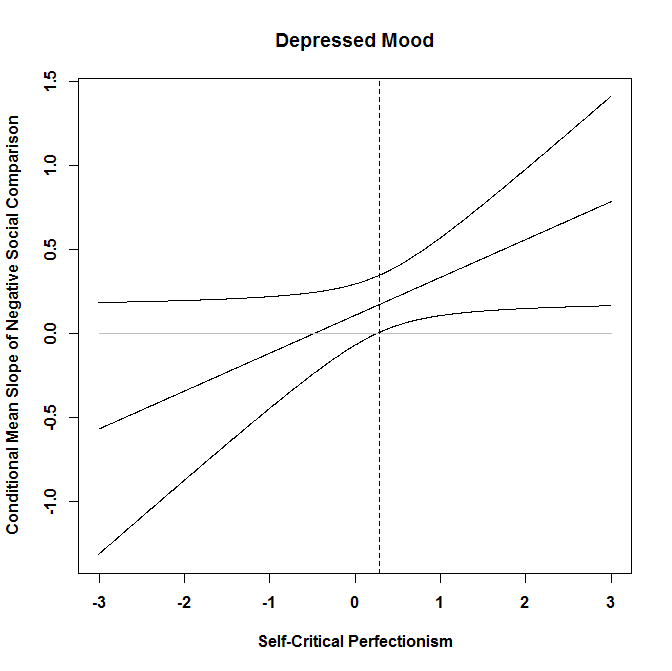 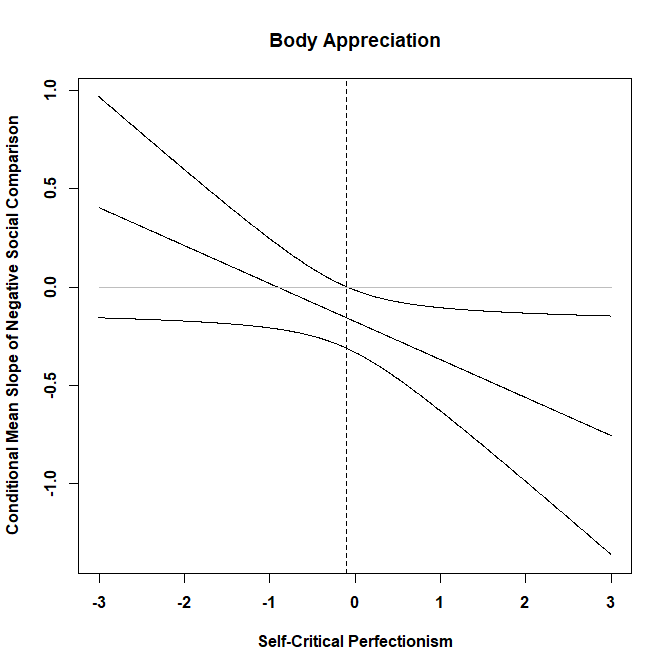 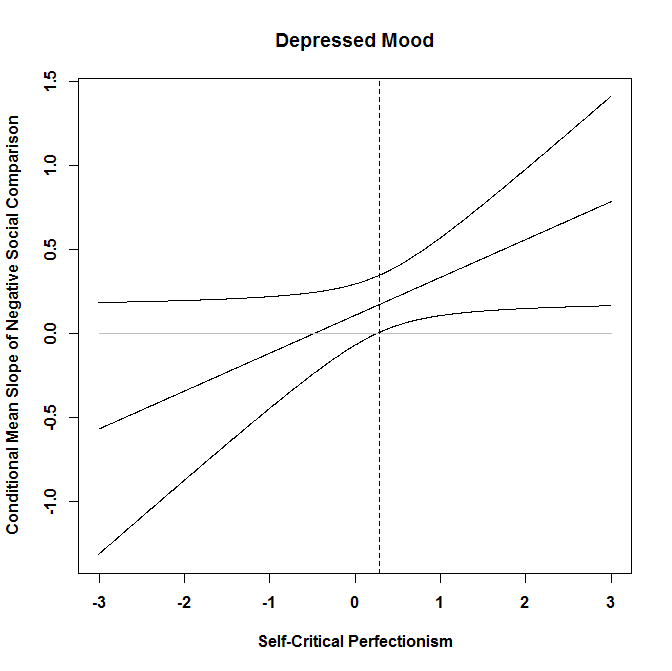 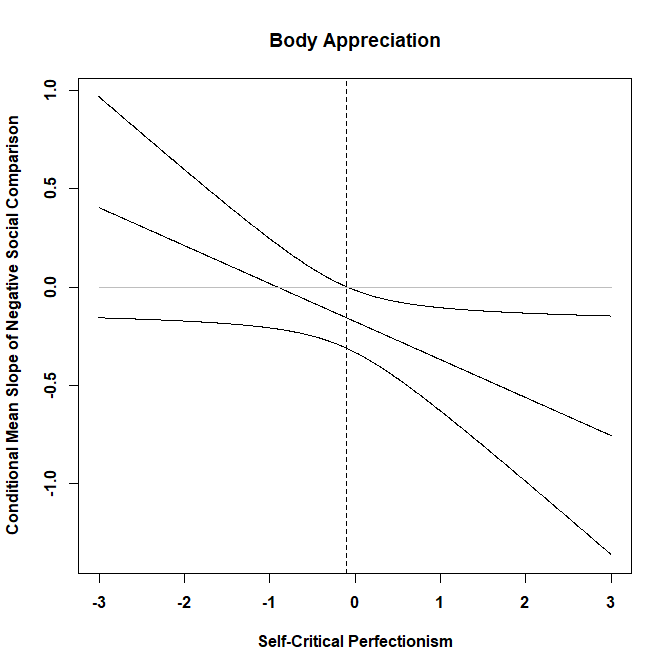 Figure 1. The conditional mean of the appearance-focussed upward social comparison slopes for depressive symptoms and body appreciation across the range of self-critical perfectionism. Lines either side of the conditional mean represent non-simultaneous 95% confidence bands. The vertical dashed line demarcates the point at which the confidence bands cross zero (i.e., the region of significance). Discussion            Our first aim was to test the main effects of perfectionism on depressive symptoms and body appreciation among female adolescents. Our second aim was to test whether these effects were moderated by appearance-focused upward social comparison. As hypothesized, self-critical perfectionism positively predicted depressive symptoms and negatively predicted body appreciation. Likewise, these main effects were moderated by appearance-focused upward social comparison such that those higher in self-critical perfectionism reported elevated depressive symptoms and diminished body appreciation on occasions when they reported upward social comparisons. We observed no effects for rigid perfectionism. 4.1. Perfectionism, depressive symptoms, and body appreciation               Self-critical perfectionism predicted higher depressive symptoms and lower body appreciation. According to Blatt (1995), perfectionism and self-criticism share core characteristics of unworthiness, self-conscious affect, and a fear of disapproval, which together yield vulnerability to depression and perceptions of interpersonal inferiority. Our findings substantiate these ideas by showing self-critical perfectionism is positively correlated with depression and body dissatisfaction (e.g., Nichols et al., 2018; Smith et al., 2016b). Among female adolescents, these findings are salient given the high rates of depressive symptoms and body dissatisfaction reported (e.g., Bornioli et al., 2021). Our results suggest self-critical perfectionism may be an especially important predisposing factor in this regard. We found no evidence for the main effects of rigid perfectionism on depressive symptoms or body appreciation. Though unexpected, there are several possible explanations. First, though rigid perfectionism was negatively correlated with body appreciation and positively correlated with depressive symptoms, once self-critical perfectionism was entered in the model, we found no effect of rigid perfectionism. Thus, self-critical perfectionism may primarily account for shared variance between rigid perfectionism and these outcomes. Second, components of rigid perfectionism are sometimes unrelated to similar outcomes like body image disturbance or depressive symptoms (see Sherry et al., 2009; Smith et al., 2016b). Rigid perfectionism may instead contribute to body appreciation and/or depressive symptoms indirectly or via interaction with intrapersonal stressful life events (Hewitt & Flett, 1993). Because of the mixed findings, future research should examine why on some occasions, but not others, rigid perfectionism is related to negative body perceptions and depressive symptoms.4.2. Moderating effects of upward social comparison              The interactive effects of self-critical perfectionism and upward social comparison support research on the specific vulnerability of components of self-critical perfectionism to stressors in the interpersonal sphere (e.g., Curran & Hill, 2018), as well as the notion that appearance-related information is a relevant interpersonal stressor. These findings have especial significance to the contradictory findings of social media in young people. Twenge et al. (2018), for example, found that social media use predicted greater depressive symptoms among adolescents. Conversely, Heffer et al. (2019) observed that social media use did not predict such outcomes. Our research suggests that whether social media is harmful depends on who is using it. In particular, the degree of self-critical perfectionism exhibited appears to be one factor that differentiates those for whom social media is harmful or otherwise. The lack of interactive effects with rigid perfectionism contrasts against research showing that components of rigid perfectionism are related to negative evaluations of social comparison (e.g., Wyatt & Gilbert, 1998). It is also at odds with work that has evidenced similar interaction effects when examining concerns over bodily imperfection (McComb & Mills, 2021). Here, it is possible that upward social comparison was not interpreted as relevant to personal achievement and therefore rigid perfectionism was unresponsive to an interpersonal stressor (see Hewitt & Flett, 1993). Alternatively, general rigid perfectionism may be less important than perfectionism expressed specifically regarding appearance in this context. It is still possible that social media use could exacerbate psychological distress for those with higher rigid perfectionism if it reminds users of inadequacies against personal goals such as how liked someone wants to be. However, based on our findings, rigid perfectionism does not appear to be a vulnerability factor in the same manner as self-critical perfectionism. Limitations and future directions          Our study has limitations. First, data relies solely upon self-report measures, which may be subject to social desirability and common-method bias (Podsakoff et al., 2003). Future research should move beyond self-report data by employing multi-source designs. Second, our study measured data weekly over four weeks. Future research should implement shorter measurement lags, which may better capture within-person fluctuations. Third, we recruited female adolescents – a largely homogenous sample. Research examining gender and age differences are needed to establish generalizability of the findings. Fourth, our analyses explained small amounts of variance in depressive symptoms and body appreciation. Future research should examine other important factors (e.g., self-esteem) to improve predictive ability of models (e.g., Nichols et al., 2018). Lastly, the depression measure and rigid perfectionism from the BTPS has not previously been validated in adolescents. Future research should confirm the applicability of the items in this population. 4.4. Conclusion              This study examined the main effects of rigid and self-critical perfectionism on depressive symptoms and body appreciation, and whether these relationships were moderated by appearance-focussed upward social comparison. Findings indicate that self-critical perfectionism contribute to female adolescents’ depressive symptoms and body appreciation and confer vulnerability when accompanied by upward social comparison. ReferencesAvalos, L. C., Tylka, T. L., & Wood-Barcalow, N. (2005). The Body Appreciation Scale: Development and psychometric evaluation. Body Image, 2, 285-297. Blatt, S. J. (1995). The destructiveness of perfectionism: Implications for the treatment of depression. American Psychologist, 50, 1003-1020. Bornioli, A., Lewis-Smith, H., Slater, A., & Bray, I. (2021). Body dissatisfaction predicts the onset of depression among adolescent females and males: A prospective study. Journal of Epidemiology and Community Health, 75, 343-348.Bucchianeri, M. M., Arikian, A. J., Hannan, P. J., Eisenberg, M. E., & Neumark-Sztainer, D. (2013). Body dissatisfaction from adolescence to young adulthood: Findings from a 10-year longitudinal study. Body Image, 10, 1-7.Curran, T., & Hill, A. P. (2018). A test of perfectionistic vulnerability following competitive failure among college athletes. Journal of Sport and Exercise Psychology, 40, 269-279. Curran, T., Hill, A. P., & Williams, L. J. (2017). The relationships between parental conditional regard and adolescents' self-critical and narcissistic perfectionism. Personality and Individual Differences, 109, 17-22.Dunkley, D. M., & Blankstein, K. R. (2000). Self-critical perfectionism, coping, hassles, and current distress: A structural equating modeling approach. Cognitive Therapy and Research, 24, 713-730. Festinger, L. (1954). A theory of social comparison processes. Human Relations, 7, 117-140. Franzoi, S. L., Vasquez, K., Sparapani, E., Frost, K., Martin, J., & Aebly, M. (2012). Exploring body comparison tendencies: Women are self-critical whereas men are self-hopeful. Psychology of Women Quarterly, 36, 99-109.Frost, R., Marten, P., Lahart, C., & Rosenblate, R. (1990). The dimensions of perfectionism. Cognitive Therapy and Research, 14, 449-468. Halliwell, E., Jarman, H., McNamara, A., Risdon, H., & Jankowski, G. (2015). Dissemination of evidence-based body image interventions: A pilot study into the effectiveness of using undergraduate students as interventionists in secondary schools. Body Image, 14, 1-4.Heffer, T., Good., M., Daly, O., MacDonell, E., & Willoughby, T. (2019). The longitudinal association between social-media use and depressive symptoms among adolescents and young adults: An empirical reply to Twenge et al., (2018). Clinical Psychological Science, 7, 462-470.Hewitt, P. L., & Flett, G. L. (1993). Dimensions of perfectionism, daily stress, and depression: A test of the specific-vulnerability hypothesis. Journal of Abnormal Psychology, 102, 58-65. Hewitt, P. L., Flett, G. L., & Ediger, E. (1995). Perfectionism traits and perfectionistic self-presentation in eating disorder attitudes, characteristics and symptoms. The International Journal of Eating Disorders, 18, 317-326.Magson, N. R., Oar, E. L., Fardouly, J., Johnco, C. J., & Rapee, R. M. (2019). The preteen perfectionist: An evaluation of the perfectionism social disconnection model. Child Psychiatry & Human Development, 50, 960-974.McComb, S. E., & Mills, J. S. (2021). Young women’s body image following upwards comparison to Instagram models: The role of physical appearance perfectionism and cognitive emotion regulation. Body Image, 38, 49-62.Meier, E. P., & Gray, J. G. (2014). Facebook photo activity associated with body image disturbance in adolescent girls. Cyberpsychology, Behavior, and Social Networking, 17, 199-206.Nichols, T. E., Damiano, S. R., Gregg, K., Wertheim, E. H., & Paxton, S. J. (2018). Psychological predictors of body image attitudes and concerns in young children. Body Image, 27, 10-20.O’Hara, R. E., Armeli, S., Boynton, M. H., & Tennen, H. (2014). Emotional stress-reactivity and positive affect amongst college students: A role of depression history. Emotion, 14, 193-20. Office for National Statistics. (2015). Measuring National Well-being: Insights into children's mental health and well-being. Available at: https://www.ons.gov.uk/peoplepopulationandcommunity/wellbeing/articles/measuringnationalwellbeing/2015-10-20#social-media. Accessed 25 May 2021.Organization for Economic Cooperation and Development. (2015). Children and young people’s mental health in the digital age. Available at: http://www.oecd.org/health/health-systems/Children-and-Young-People-Mental-Health-in-the-Digital-Age.pdf. Accessed June 04, 2019.Perloff, R. M. (2014). Social media effects on young women’s body image concerns: Theoretical perspectives and an agenda for research. Sex Roles, 71, 363-377.Podsakoff, P. M., MacKenzie, S. B., Lee, J., & Podsakoff, N. P. (2003). Common method biases in behavioural research: A critical review of the literature and recommended remedies. Journal of Applied Psychology, 88, 879-903. Preacher, K. J., Curran, P. J., & Bauer, D. J. (2006). Computational tools for probing interactions in multiple linear regression, multilevel modelling, and latent curve analysis. Journal of Educational and Behavioural Statistics, 31, 437-448.Scully, M., Fitzgerald, A., & Dooley, B. (2021). An evaluation of the factor structure and psychometric properties of the Body Appreciation Scale-2 in a sample of university students in Ireland. Journal of Well-Being Assessment, 1-21.Sherry, S. B., Vriend, J. L., Hewitt, P. L., Sherry, D. L., Flett, G. L., & Wardrop, A. A. (2009). Perfectionism dimensions, appearance schemas, and body image disturbance in community members and university students. Body Image, 6, 83-89.Smith, M. M., Saklofske, D. H., Stoeber, J., & Sherry, S. B. (2016a). The Big Three Perfectionism Scale: A new measure of perfectionism. Journal of Psychoeducational Assessment, 34, 670-687. Smith, M. M., Sherry, S. B., Rnic, K., Saklofske, D. H., Enns, M., & Gralnick, T. (2016b). Are perfectionism dimensions vulnerability factors for depressive symptoms after controlling for neuroticism. A meta-analysis of 10 longitudinal studies. European Journal of Personality, 30, 201-212. Snijders, T. A. B. & Bosker, R. J. (2012). Discrete dependent variables. Thousand Oaks, CA: Sage.Sturman, E. D., Flett, G. L., Hewitt, P. L., & Rudolph, S. G. (2009). Dimensions of perfectionism and self-worth contingencies in depression. Journal of Rational-Emotive and Cognitive Behavior Therapy, 27, 213-231. Tabachnick, B. G., & Fidell, L. S. (2007). Using multivariate statistics, Boston: Pearson.Twenge, J. M., Joiner, T. E., Rogers, M. L., & Martin, G. N. (2018). Increases in depressive symptoms, suicide-related outcomes, and suicide rates among U.S. adolescents after 2010 and links to increased new media screen time. Clinical Psychological Science, 6, 3-17. Tylka, T. L., & Wood-Barcalow, N. L. (2015). The Body Appreciation Scale-2: Item refinement and psychometric evaluation. Body Image, 12, 53-67.Wyatt, R., & Gilbert, P. (1998). Dimensions of perfectionism: A study exploring their relationship with perceived social rank and status. Personality and Inidivudal Differences, 24, 71-79. 1   234567891011121314Time 11. Rigid perfectionism—2. Self-critical perfectionism.58**—3. Upward social comparison-.01.13—4. Depressive symptoms.26**.58**.21*—5. Body appreciationTime 2-.28**-.54**-.34**-.51**—6. Upward social comparison-.02.13.19.16-.18—7. Depressive symptoms.20*.37**-.05.36**-.26** .32**—8. Body appreciationTime 3-.17*-.26**-.11-.24**.54**-.43**-.25**—9. Upward social comparison.17.01.27*.25*-.18.17.15.05—10. Depressive symptoms.35**.49**.32**.55**-.46**.13.51**-.21*.31**—11. Body appreciationTime 4-.29**-.30**-.35**-.42**.73**-.17                                                                                                            -.33**.52**-.28*-.47**—12. Upward social comparison.14.13.40*.22-.44**.26.14-.11.67**.16-.34*—13. Depressive symptoms.41**.60**.05.53**-.39**.19.51**-.17.11.70**-.48**.22—14. Body appreciation-.40**-.41**-.45**-.46**.75**-.04-.13.45**-.18-.51** .83**-.35*-.39**—Mean 2.713.054.172.772.694.002.602.823.792.752.773.862.802.76Standard deviation .80.84.761.371.04.911.21.861.131.44.931.081.30.97Cronbach’s alpha (α).91.94—.88.95—.86.91—.93.94—.89.84Depressive symptomsDepressive symptomsDepressive symptomsBody appreciationBody appreciationBody appreciationParameterModel 1Model 2Model 3Model 1Model 2Model 3Fixed effectsIntercept (µα)2.72**2.90**2.83**2.65**2.66**2.69**Upward social comparison (µβ)—.24*.11—-.20**.16*Rigid perfectionism (γ1)—.01.01——-.01Self-critical perfectionism (γ2)—.60**.60**——-.35**Upward social comparison*Rigid perfectionism (γ4)——.05——.12Upward social comparison*Self-critical perfectionism (γ5)——.23*——-.20*Variance componentsResidual variance (σ2).88**.76**.85**.39**.29**.29**Intercept variance (τ00).88**.48**.44**.48**.53**.43**Upward social comparison slope variance—.20——.12*.11**Fit indices-2 Restricted Log Likelihood1385.491006.261009.18817.23798.68775.12Akaike’s Information Criterion1389.491012.261013.18821.23804.68781.12Depressive symptomsDepressive symptomsDepressive symptomsBody appreciationBody appreciationBody appreciationValues of perfectionismμβ + γ5χ1SEZμβ + γ5χ1SEZHigh self-critical perfectionism.33**.122.82-.37**.13-2.76Mean self-critical perfectionism.11.091.15-.18*.08-2.18Low self-critical perfectionism-.12.17-.70.02.12.15